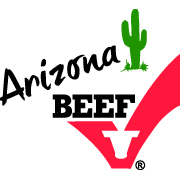 Beef Websiteswww.beeflessons.com	Beef lesson plans complied from across the countrywww.explorebeef.org/grasstograin.aspx	An interactive game to explore what cattle eatwww.myamericanfarm.org/classroom/games	The Steaks are High is a game about the beef lifecycle with math mixed inwww.enasco.com/page/FCS/lessons/fcs_lesson32Lesson plans geared for culinary and FCS classes which could easily be tailored to other ages/ subjectswww.ArizonaBeef.org	Arizona Beef Councilwww.FactsAboutBeef.com 	Facts and myth busters about beef and raising cattle www.beeflessons.com	Beef lesson plans complied from across the countrywww.BeefItsWhatsForDinner.com	The consumer go-to for beef recipes, cooking information, nutrition, cut searchwww.BeefInnovationsGroup.org 	Animated Cutting Demos#AZbeefFacebookBeef. It’s What’s for DinnerArizona BeefTwitter							@Beef@ArizonaBeef@BeefFacts@BeefProsInstagram@ArizonaBeef @BeefPros